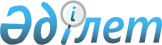 Об определении мест для размещения агитационных печатных материалов по Махамбетскому району для кандидатов в акимы сельских округов
					
			Утративший силу
			
			
		
					Постановление акимата Махамбетского района Атырауской области от 19 июля 2013 года № 373. Зарегистрировано Департаментом юстиции Атырауской области 24 июля 2013 года № 2753. Утратило силу - постановлением Махамбетского  районного акимата Атырауской области от 09 октября 2013 года № 517

      Сноска. Утратило силу - постановлением Махамбетского районного акимата Атырауской области от 09.10.2013 № 517.

      На основании пункта 6 статьи 28 Конституционного Закона Республики Казахстан от 28 сентября 1995 года "О выборах в Республике Казахстан" и руководствуясь статьей 37 Закона Республики Казахстан от 23 января 2001 года "О местном государственном управлении и самоуправлении в Республике Казахстан" акимат Махамбетского района ПОСТАНОВЛЯЕТ:



      1. Определить совместно с Махамбетской районной территориальной избирательной комиссией (по согласованию) места для размещения агитационных печатных материалов по Махамбетскому району для кандидатов в акимы сельских округов согласно приложению к настоящему постановлению.



      2. Государственному учреждению "Аппарат акима Махамбетского района" обеспечить опубликование настоящего постановления в местных средствах массовой информации и на интернет-ресурсах.



      3. Контроль за исполнением настоящего постановления возложить на руководителя аппарата акима Махамбетского района Калиева Н.



      4. Настоящее постановление вступает в силу со дня государственной регистрации в органах юстиции, и вводится в действие со дня его первого официального опубликования.      Аким района                                Е. ЖанабаевСОГЛАСОВАНО:

Председатель Махамбетской районной

территориальной избирательной комиссии           М. Мырзашев

от 19 июля 2013 г.

Приложения к постоновлению

акимата района за № 373  

от 19 июля 2013 года   Перечень мест для размещения агитационных печатных материалов для кандидатов в акимы сельских округов по Махамбетскому району
					© 2012. РГП на ПХВ «Институт законодательства и правовой информации Республики Казахстан» Министерства юстиции Республики Казахстан
				№Наименование сельских округовМеста расположение1МахамбетТумба перед зданием государственного учреждения "Аппарат акима Махамбетского сельского округа" и на центральной площадье1МахамбетТумба перед зданием коммунального государственного предприятия на праве хозяйственного ведения "Махамбетская центральная районная больница" Управления здравоохранения Атырауской области1МахамбетТумба на пересечении улиц И. Тайманова и К. Калбекова села Сарытогай2ЖалгансайТумба возле магазина "Рашид"3ЕсболТумба возле магазина "Батима" в селе Ортакшыл3ЕсболТумба возле магазина "Абылайхан"3ЕсболТумба возле магазина "Альвира–Эльвира" аула Енбекшил4АлгаТумба по улице Центральная5АкжайыкТумба перед зданием коммунального государственного казенного предприятия "БАКЖАЙЫК"6АлмалыТумба по улице Бейбитшилик6АлмалыТумба по улице Тусипкалиева аула Береке7БейбарысТумба по улице Айтеке би7БейбарысТумба по улице Ж. Жабаева аула Талдыкуль8СарайшыкТумба на пересечении улиц А. Иманова и С. Сейфуллина8СарайшыкТумба перед зданием государственного учреждения "Сарайчиковский психоневрологический интернат"9БаксайТумба перед зданием государственного коммунального казенного предприятия "Баксай"10АктогайТумба перед зданием государственного коммунального казенного предприятия "Актогай"